История создания песни «Ростов-город, Ростов-Дон!»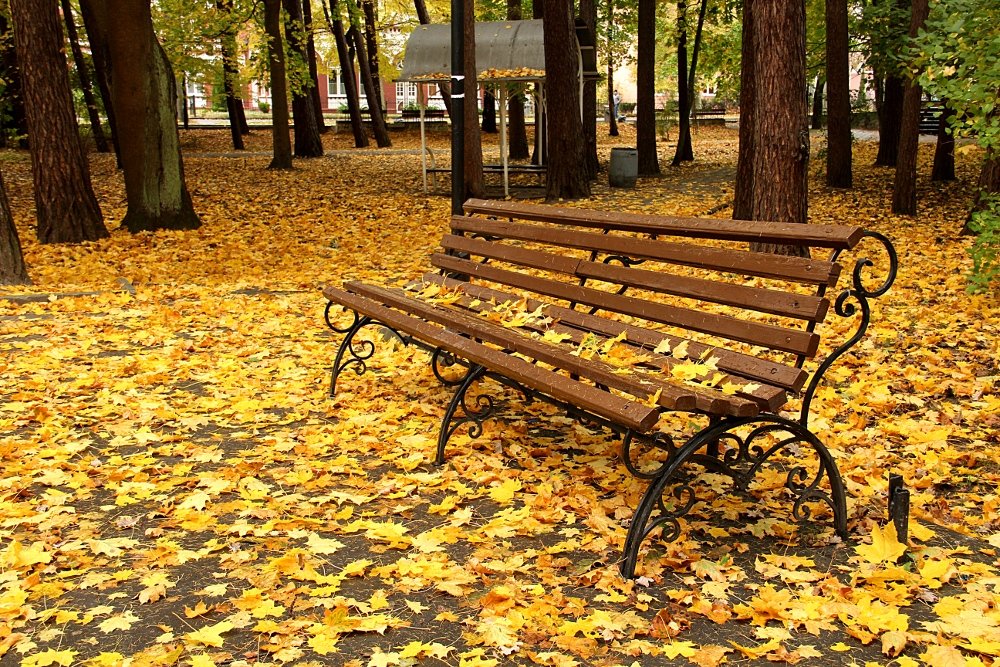 Песня написана в 1941 году.Однако с выходом песни в эфир пришлось подождать, виной тому стала военная обстановка. Положение на южном фронте осложнилось, и Ростов-на-Дону снова был захвачен немцами. И лишь в феврале 1943 года, когда после разгрома Сталинградской группировки гитлеровских войск Ростов-на-Дону вновь был освобожден от захватчиков, пришло время песни. Она была исполнена по радио Краснознаменным ансамблем, пел её Георгий Виноградов.Немногим позже Музфонд выпустил отдельным изданием песню «Ростов-город». А через некоторое время вышла и пластинка с этой песней в исполнении Георгия Виноградова и Краснознаменного ансамбля.Мелодия песни — яркая, побудительная, маршевая. Она написана Матвеем Блантером в самый расцвет его композиторского таланта, содержит ясные мелодические и гармонические переходы, легко запоминается с первого куплета даже непрофессиональному и неискушённому в музыкальном отношении слушателю. Может быть исполнена даже на самодеятельном уровне, на любом инструменте, как духовом, так и струнном, практически любым голосом.